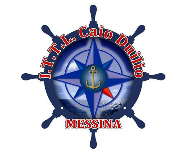 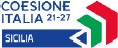 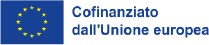 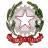 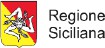 Avviso n.7 2023 PR FSE+ Sicilia 2021/2027Costituzione Catalogo Regionale dell’Offerta Formativa e correlata realizzazione di percorsi formativi di qualificazione mirati al rafforzamento dell’occupabilità in SiciliaDOMANDA DI ISCRIZIONE AL PERCORSO FORMATIVOIl/La Sottoscritto/a:	Cognome:	Nome:	Luogo di nascita: 	Data di Nascita:	C.F:	 Indirizzo di residenza:	Domicilio (se diverso dalla residenza):	CAP:	 Città:	Telefono:	E‐mail:	PRESENTA LA PROPRIA ISCRIZIONEper il seguente Percorso Formativo nell’ambito dell’Avviso n.7 2023 PR FSE+ Sicilia 2021/2027 Costituzione Catalogo Regionale dell’Offerta Formativa e correlata realizzazione di percorsi formativi di qualificazione mirati al rafforzamento dell’occupabilità in Sicilia:Il/La Sottoscritto/a consapevole che chiunque rilascia dichiarazioni mendaci è punito ai sensi del codice penale e delle leggi speciali in materia, ai sensi e per gli effetti dell'art. 46 D.P.R. n. 445/2000DICHIARAdi essere	 disoccupato	 inoccupato	 inattivo;di essere residente o domiciliato in Sicilia;di essere in età lavorativa;(se minorenne) di aver assolto il previsto obbligo di istruzione;di avere il titolo di studio minimo richiesto per la tipologia di percorso formativo scelto, come stabilito nelle schede corso disponibili nel Repertorio delle qualificazioni;di essere iscritto alle categorie protette	o	 di avere una disabilità;di NON ESSERE ISCRITTO ad un altro corso nell’ambito dello stesso Avviso per il quale presenta l’Iscrizione.Il/la Sottoscritto/a 	acconsente con riferimento ai dati sopra forniti, ai sensi e per gli effetti dell’Art. 7e ss, del Regolamento UE. 2016/679, al trattamento dei propri dati personali Ai sensi dell’Art. 13 comma 1, del decreto Legislativo 30.06.2003, n 196. I dati forniti dal richiedente saranno raccolti presso l’Ente per le finalità di gestione della procedura legata alla presente dichiarazione e saranno trattati presso archivi informatici e/o cartacei, anche successivamente alla conclusione della procedura stessa per le finalità medesime.Letto, confermato e sottoscritto.Luogo e data		Firma	